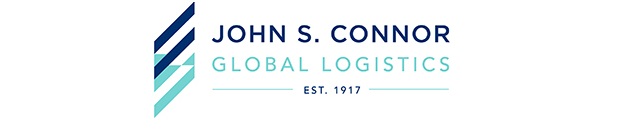 John S. Connor, Inc.  is a certified member of the Customs Trade Partnership Against Terrorism (C-TPAT) program administered by U.S. Customs and Border Protection (CBP). As such, we are committed to working with our business partners to ensure the integrity of all U.S. bound shipments.  Your assistance in meeting this objective is essential.  U.S. CBP recognizes that C-TPAT can provide the highest level of cargo security only through close cooperation with the business partners that comprise the international supply chain (suppliers, shippers, consolidators and all other logistics partners).  With particular emphasis on trailer and container inspections, seal processes, personnel and access control security, and security awareness training.    In this effort, we request you abide by the following C-TPAT best practices:Ensure container security seals meet or exceed the current PAS ISO 17712 standard.  Seal numbers are to be verified at numerous checkpoints in the supply chain and a discrepancy is an incident requiring immediate reporting to the appropriate authority. Physical observation through a 7 point container inspection or a 17 point tractor & trailer inspection. CBP Guidelines for these inspections (insert the two attachments). Watch for suspicious activity so as to isolate and report potential security breaches. Suspicious activity should immediately be reported to: local law enforcement or customs authorities, U.S. CBP: 1-800- 232-5378 (1-800-BE-ALERT).Become a member of the C-TPAT program. Additional information may be found via the CBP website link https://www.cbp.gov/border-security/ports-entry/cargo-security/c-tpat-customs-trade-partnership-against-terrorism .Thank you for your cooperation and assisting John S. Connor with this important program.   For additional information, to help develop your security plan, or any other supply chain security matters.  Please contact Priscilla Royster, priscillar@jsconnor.com.